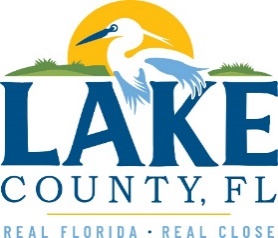 Office of Procurement ServicesP.O. Box 7800 • 315 W. Main St., Suite 416 • Tavares, FL 32778SOLICTATION: Construction Services for the Astor Library				03/10/2023Vendors are responsible for the receipt and acknowledgement of all addenda to a solicitation. Confirm acknowledgement by including an electronically completed copy of this addendum with submittal.  Failure to acknowledge each addendum may prevent the submittal from being considered for award.THIS ADDENDUM DOES NOT CHANGE THE DATE FOR RECEIPT OF PROPOSALS.INFORMATIONThe following plans and drawings have been added to the solicitation:Exhibit H – Architectural DrawingsExhibit I – Site PlansExhibit J – Electrical PlanExhibit K – Fire Alarm PlansExhibit L – Fire Protection PlansExhibit M – Mechanical PlansExhibit N – Plumbing PlansExhibit O – Structural PlansExhibit P – Technology DrawingsACKNOWLEDGEMENTFirm Name:  I hereby certify that my electronic signature has the same legal effect as if made under oath; that I am an authorized representative of this vendor and/or empowered to execute this submittal on behalf of the vendor.  Signature of Legal Representative Submitting this Bid:  Date: Print Name: Title: Primary E-mail Address: Secondary E-mail Address: 